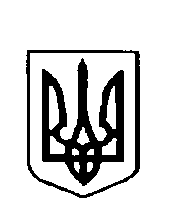 Варковицька сільська радаВОСЬМЕ СКЛИКАННЯ( двадцять дев’ята сесія)рішенняПро затвердження  технічної документації 
із землеустрою  гр.Парфенюка Г.Є. щодо 
встановлення (відновлення) меж земельної 
ділянки в натурі (на місцевості) для будівництва 
та обслуговування житлового будинку, господарських 
будівель і споруд (присадибна ділянка)  	Розглянувши заяву громадянина Парфенюка Георгія Євгенійовича, жителя с.Жорнів вул.Загребельна, 4 про затвердження технічної документації із землеустрою щодо встановлення (відновлення) меж земельної ділянки в натурі (на місцевості), для будівництва та обслуговування житлового будинку, господарських будівель і споруд (присадибна ділянка), яка розташована в межах с.Жорнів по вул.Загребельна, 4  на території Варковицької сільської ради Дубенського району Рівненської області, керуючись ст..ст. 12, 40, 81, 116, 118, 120, 121, 186 Земельного кодексу України, п.34 ст..26 Закону України  "Про місцеве самоврядування в Україні", сільська рада В И Р І Ш И Л А:1. Затвердити технічну документацію із землеустрою щодо встановлення (відновлення) меж земельної ділянки в натурі (на місцевості), громадянина Парфенюка Георгія Євгенійовича для будівництва та обслуговування житлового будинку, господарських будівель і споруд (присадибна ділянка) площею 0,2500га., кадастровий номер 5621687000:07:003:0044 за рахунок земель житлової та громадської забудови, яка розташована в межах с.Жорнів по вул.Загребельна, 4 на території Варковицької сільської ради Дубенського району Рівненської області.         2. Передати громадянину Парфенюку Георгію Євгенійовичу у власність земельну ділянку для будівництва та обслуговування житлового будинку, господарських будівель і споруд (присадибна ділянка) площею 0,2500га., кадастровий номер 5621687000:07:003:0044 за рахунок земель житлової та громадської забудови, яка розташована  в межах с.Жорнів по вул.Загребельна, 4  на території Варковицької сільської ради Дубенського району Рівненської області.3. Громадянину Парфенюку Георгію Євгенійовичу оформити право власності на земельну ділянку в порядку визначеному законодавством. 4. Контроль за виконання даного рішення покласти на землевпорядника сільської ради.Сільський голова						Юрій ПАРФЕНЮК	
 09 лютого  2023року      № 982    